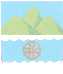 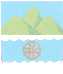 Самарская область Дума городского округа ОктябрьскШестого созыва   от 27 ноября 2019 года                               				              № 361 О внесении изменений в Решение Думы городского округа Октябрьск Самарской области от 13.12.2018 года № 284 «О бюджете городского округа Октябрьск Самарской области на 2019 год и плановый период 2020-2021 годов»	В соответствии с Бюджетным кодексом Российской Федерации,  Федеральным Законом от 06.10.2003 г. №131-ФЗ «Об общих принципах организации местного самоуправления в Российской Федерации», Дума городского округа Октябрьск Самарской области                                                         РЕШИЛА:Статья 1.          Внести в решение Думы городского округа Октябрьск Самарской области от 13.12.2018 года № 284 «О бюджете городского округа Октябрьск Самарской 
области на 2019 год и плановый период 2020-2021 годов» (газета «Октябрьское время» декабрь 2018, февраль 2019, май 2019, июнь 2019, август 2019, сентябрь 2019, ноябрь 2019) следующие изменения: 	1.1. В статье 1:      в части 1:	в абзаце 1 сумму «950447,4» заменить суммой «951317,7»;      в абзаце 2 сумму «1045603,1» заменить суммой «1046473,4»;     1.2. В статье 3:      в части 1:      в абзаце 1 сумму «817274,6» заменить суммой «818144,9»;	      в части 2:      в абзаце 1 сумму «817141,0» заменить суммой «818011,3».1.3. В статье 13: в части 3:в абзаце 1 сумму «3240,9» заменить суммой «3267,9».     1.4. Приложения № 4,5,6,7,9,11  к Решению изложить в следующей редакции:      «    Статья 2. Настоящее Решение опубликовать в газете «Октябрьское время».    Статья 3. Настоящее Решение вступает в силу со дня его опубликования. Глава городского округа Октябрьск Самарской области	А.В. Гожая Председатель Думы городского округаОктябрьск Самарской области                                                                  В.В. Ревин   	                           Р Е Ш Е Н И Е  